   台北市不動產仲介經紀商業同業公會 函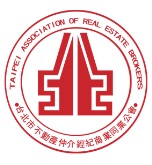                                                 公會地址：110台北市信義區基隆路1段111號-1                                                公會網址：http://www.taipeihouse.org.tw/                                                電子郵址：taipei.house@msa.hinet.net                                                聯絡電話：2766-0022傳真：2760-2255         受文者：各會員公司 發文日期：中華民國105年11月17日發文字號：北市房仲立字第105117號速別：普通件密等及解密條件或保密期限：附件： 主旨：桃園市政府住宅發展處來函有關桃園市中壢區興南段中壢老小段100地號等10筆土地都市更新事業」案招商座談會資訊，轉發會員公司，請 查照。說明：依據桃園市政府住宅發展處105年11月15日桃住更字第1050006503號函辦理。桃園市政府住宅發展處函文及報名表詳如附件。正本：各會員公司副本：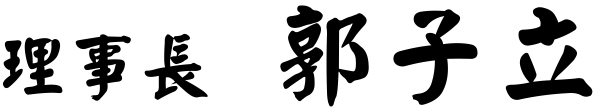 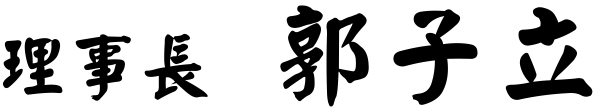 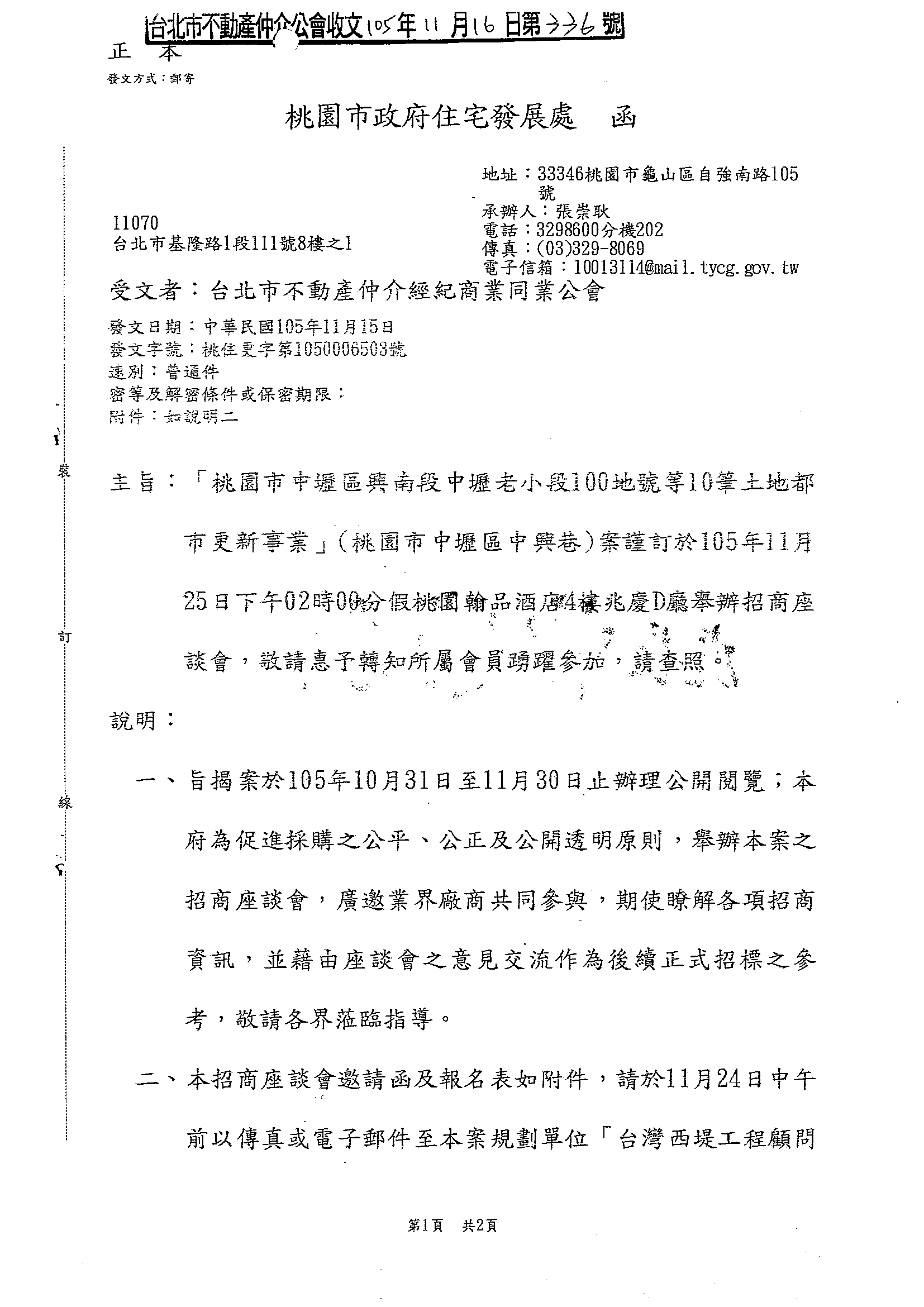 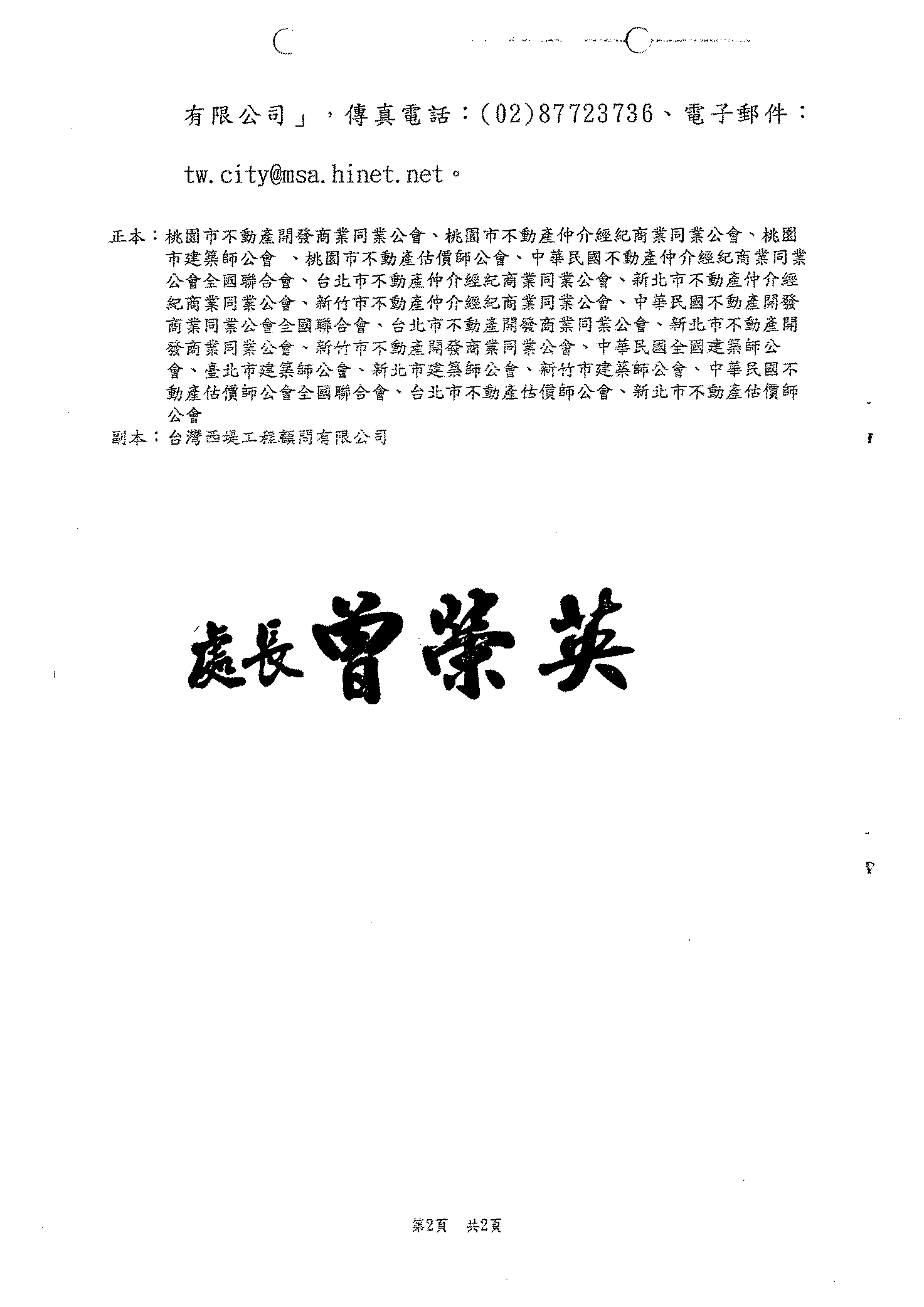 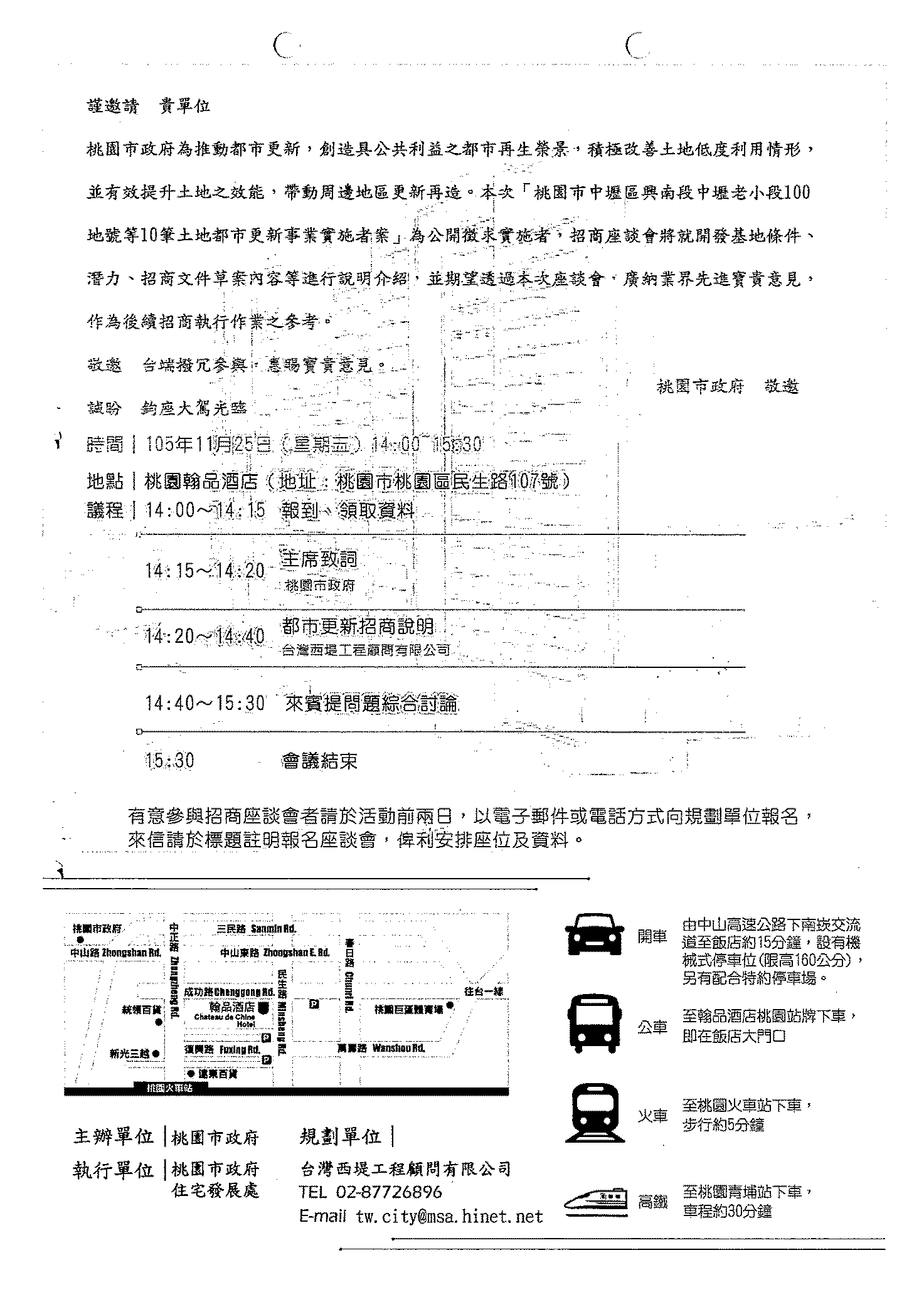 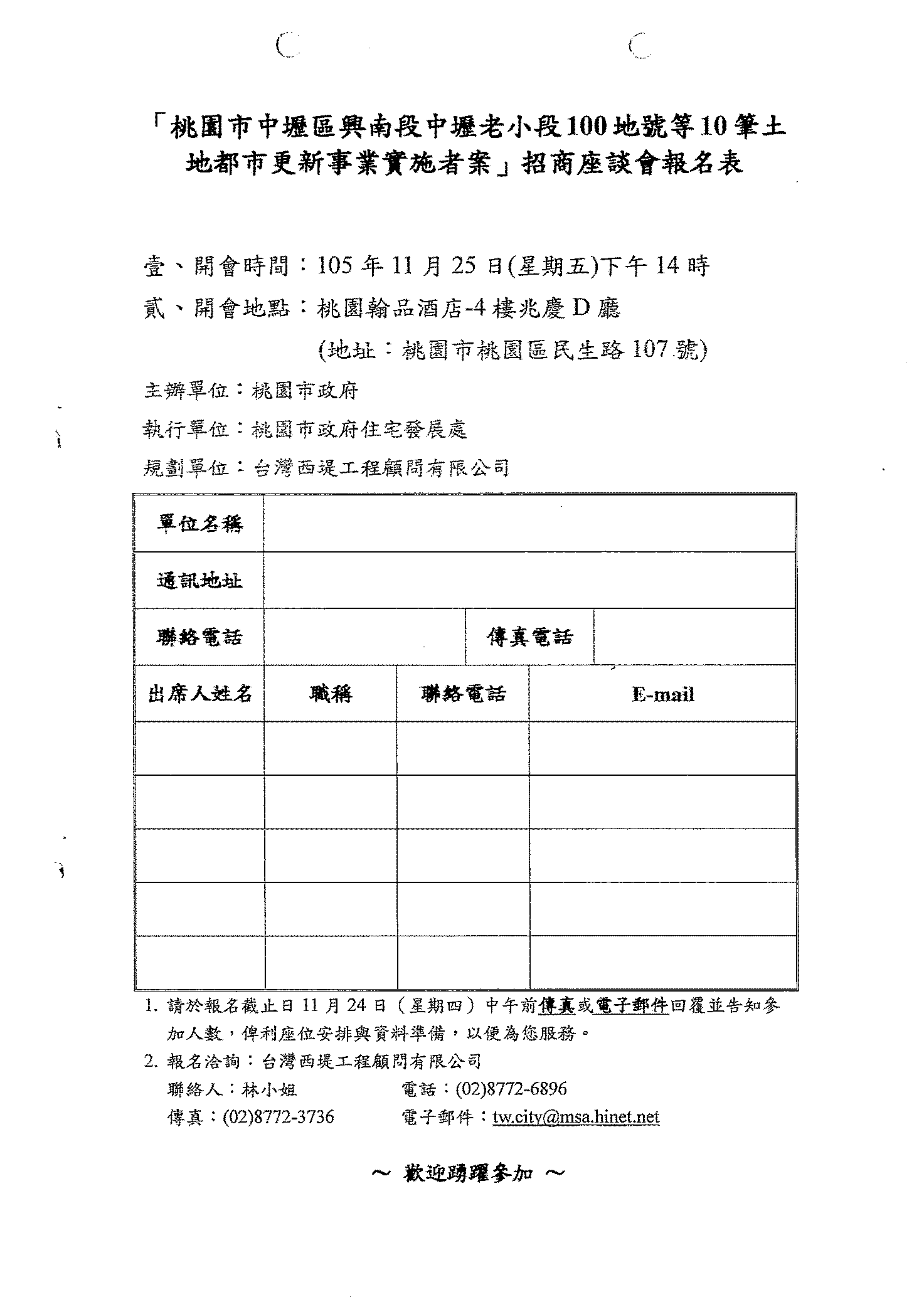 